Crash Course #13: Islam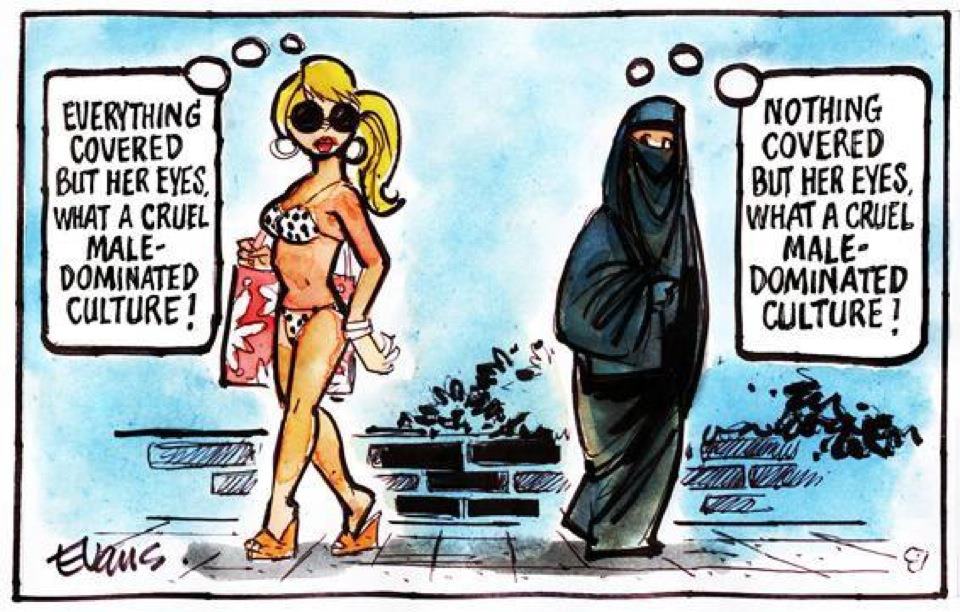 Watch this video:http://www.youtube.com/watch?v=TpcbfxtdoI8&index=13&list=PLBDA2E52FB1EF80C9 Answer these questions completely and in detail:Why do you think average Americans know so little about Islamic history?Briefly describe the beginning of Islam (through the life of Muhammad).What are the Five Pillars of Islam? Describe them?What is shari’a?Why was Muhammad opposed by the Qurush of Mecca?Why are religion and government so closely intertwined in Islam?Who are the caliphs?What are the two major branches of Islam?  Why did they divide?How did early Islam spread?  Give several methods.What benefits came out of the Islamic empires?